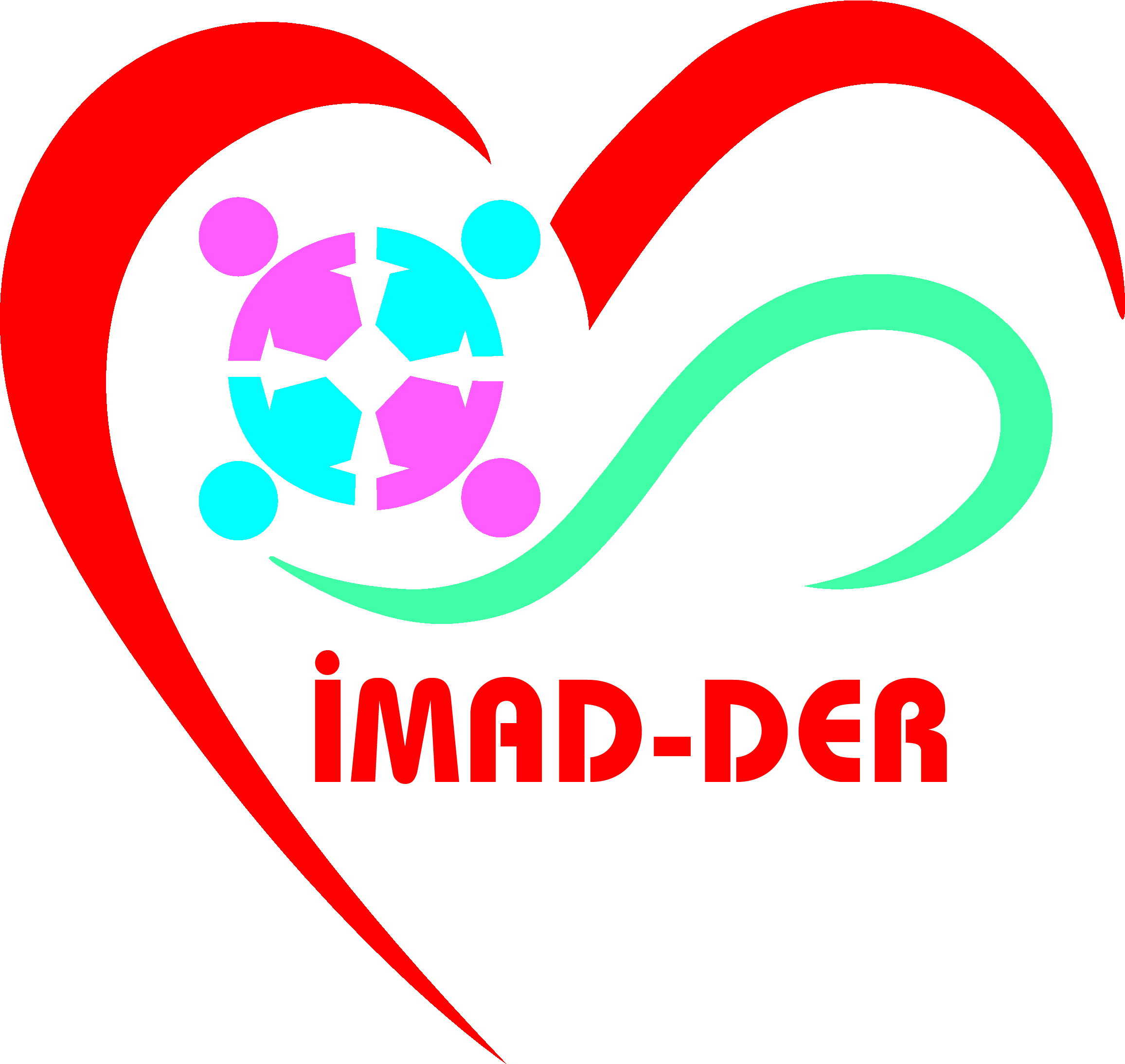 İMAD-DER DERNEĞİGÖREV TANIMLARI FORMUDoküman No:İMD021İlk Yayın Tarihi :01.01.2022Revizyon Tarihi :Revizyon No :Sayfa :001BirimiArge BirimiArge BirimiAlt BirimProje Üretim ve Eğitim Birimi, Tedavi Araştırma Birimi, Mevzuat BirimiProje Üretim ve Eğitim Birimi, Tedavi Araştırma Birimi, Mevzuat BirimiBağlı Oldıığu BirimlerDernek Yönetim KuruluDernek Yönetim KuruluGörevin ÖzetiBünyesinde yer alan birimlerin koordinasyonu, denetlenmesi ve çalışmaların incelenmesi ve düzenli periyotlarda birim içi eğitim faaliyetlerini yürütmekBünyesinde yer alan birimlerin koordinasyonu, denetlenmesi ve çalışmaların incelenmesi ve düzenli periyotlarda birim içi eğitim faaliyetlerini yürütmekGÖREVLERGÖREVLERGÖREVLERBünyesinde yer alan birimlerin iş akış ve koordinasyonu sağlamak,Bünyesinde yer alan birimlerin iş akış ve koordinasyonu sağlamak,Bünyesinde yer alan birimlerin iş akış ve koordinasyonu sağlamak,Bünyesinde yer alan birimlerin yıllık raporlarını incelemek,Bünyesinde yer alan birimlerin yıllık raporlarını incelemek,Bünyesinde yer alan birimlerin yıllık raporlarını incelemek,Bünyesinde yer alan birimlerin çalışma koşullarının iyileştirilmesi için çalışmalar yürütmek,Bünyesinde yer alan birimlerin çalışma koşullarının iyileştirilmesi için çalışmalar yürütmek,Bünyesinde yer alan birimlerin çalışma koşullarının iyileştirilmesi için çalışmalar yürütmek,Bünyesinde yer alan birimlerde görevli üyelerin sorunlarının raporlanması ve Başkan Yardımcısı ile paylaşılması,Bünyesinde yer alan birimlerde görevli üyelerin sorunlarının raporlanması ve Başkan Yardımcısı ile paylaşılması,Bünyesinde yer alan birimlerde görevli üyelerin sorunlarının raporlanması ve Başkan Yardımcısı ile paylaşılması,Birimin gelecek vizyonunu hazırlamak ve bu vizyona uygun projeler geliştirmek,Birimin gelecek vizyonunu hazırlamak ve bu vizyona uygun projeler geliştirmek,Birimin gelecek vizyonunu hazırlamak ve bu vizyona uygun projeler geliştirmek,Bünyesinde yer alan birimlerde görevli üyelerin seçilmesi ve görev dağılımının gerçekleştirilmesi,Bünyesinde yer alan birimlerde görevli üyelerin seçilmesi ve görev dağılımının gerçekleştirilmesi,Bünyesinde yer alan birimlerde görevli üyelerin seçilmesi ve görev dağılımının gerçekleştirilmesi,Bünyesinde yer alan birimlerin hazırlamış oldukları bilgi, belge ve dokümanların saklanması ve istenildiğinde raporlaştırılması için gerekli alt yapıyı sağlamak,Bünyesinde yer alan birimlerin hazırlamış oldukları bilgi, belge ve dokümanların saklanması ve istenildiğinde raporlaştırılması için gerekli alt yapıyı sağlamak,Bünyesinde yer alan birimlerin hazırlamış oldukları bilgi, belge ve dokümanların saklanması ve istenildiğinde raporlaştırılması için gerekli alt yapıyı sağlamak,Birimin işleyişinin ve koordinasyonunun düzeninin sağlanması, görevli üyelerin motivasyonunun artırılması için eğitimler gerçekleştirmek,Birimin işleyişinin ve koordinasyonunun düzeninin sağlanması, görevli üyelerin motivasyonunun artırılması için eğitimler gerçekleştirmek,Birimin işleyişinin ve koordinasyonunun düzeninin sağlanması, görevli üyelerin motivasyonunun artırılması için eğitimler gerçekleştirmek,SORUMLULUKLARSORUMLULUKLARSORUMLULUKLARDerneğin tüm birimleri kapsayacak veya ulusal/uluslararası bazda gerçekleştireceği projelerin yerindeliğini, mevzuata ve kanunlara uygunluğunu denetlemek, yönetim kuruluna sunmak,Derneğin tüm birimleri kapsayacak veya ulusal/uluslararası bazda gerçekleştireceği projelerin yerindeliğini, mevzuata ve kanunlara uygunluğunu denetlemek, yönetim kuruluna sunmak,Derneğin tüm birimleri kapsayacak veya ulusal/uluslararası bazda gerçekleştireceği projelerin yerindeliğini, mevzuata ve kanunlara uygunluğunu denetlemek, yönetim kuruluna sunmak,Derneğin tüm birimlerini kapsayacak şekilde gerçekleştirilecek eğitimleri ve oluşturulacak eğitim takviminin yerindeliğini kontrol etmek, yönetim kuruluna sunmakDerneğin tüm birimlerini kapsayacak şekilde gerçekleştirilecek eğitimleri ve oluşturulacak eğitim takviminin yerindeliğini kontrol etmek, yönetim kuruluna sunmakDerneğin tüm birimlerini kapsayacak şekilde gerçekleştirilecek eğitimleri ve oluşturulacak eğitim takviminin yerindeliğini kontrol etmek, yönetim kuruluna sunmakİnfertilite ile mücadele kapsamında oluşturulan ekiplerin çalışmalarının raporlanmasını sağlamak, tedaviye alınan grupların tedavi süreçlerinin koordinasyonunu sağlamak,İnfertilite ile mücadele kapsamında oluşturulan ekiplerin çalışmalarının raporlanmasını sağlamak, tedaviye alınan grupların tedavi süreçlerinin koordinasyonunu sağlamak,İnfertilite ile mücadele kapsamında oluşturulan ekiplerin çalışmalarının raporlanmasını sağlamak, tedaviye alınan grupların tedavi süreçlerinin koordinasyonunu sağlamak,YETKİNLİKLERYETKİNLİKLERYETKİNLİKLERFaaliyetlerinin gerektirdiği her türlü araç, gereç ve malzemeyi kullanabilmekFaaliyetlerinin gerektirdiği her türlü araç, gereç ve malzemeyi kullanabilmekFaaliyetlerinin gerektirdiği her türlü araç, gereç ve malzemeyi kullanabilmekMevzuat bilgisine sahip olmak, proje yazma, eğitim faaliyetleri gerçekleştirme yetisine sahip olmak,Mevzuat bilgisine sahip olmak, proje yazma, eğitim faaliyetleri gerçekleştirme yetisine sahip olmak,Mevzuat bilgisine sahip olmak, proje yazma, eğitim faaliyetleri gerçekleştirme yetisine sahip olmak,Etkili iletişim ve personel yönetimi konularında yetkinliğe sahip olmak,Etkili iletişim ve personel yönetimi konularında yetkinliğe sahip olmak,Etkili iletişim ve personel yönetimi konularında yetkinliğe sahip olmak,Raporlama işlemleri için gerekli alt yapıyı kurabilecek yetiye sahip olmak,Raporlama işlemleri için gerekli alt yapıyı kurabilecek yetiye sahip olmak,Raporlama işlemleri için gerekli alt yapıyı kurabilecek yetiye sahip olmak,